Zápis z územní komise RM České Budějovice č. 4, konané dne 5. 10. 2016Místo konání: Komunitní dům, klub seniorů Přítomni: dle presenční listiny Omluveni: Bednaříková Dagmar, Plucha Martin, Kadlec Petr, Blažek PavelHosté: Mgr. Ivan Nadberežný – předseda územního výboru, p. Podlešáková EvaProgram: Úvodní slovo p. předsedkyně Ing. Tamary Tefferové Přednesení podnětů od občanů k dění na sídlišti Máj Rekapitulace dosavadních zápisů a jejich plnění Diskuse a odsouhlasení programu příští schůze a plán dalších aktivit Bod č. 1. Přivítání hostů p. předsedkyní Ing. Tamarou TefferovouBod č. 2. *Příspěvek p. Podlešáková:-  Údržba zastávek – úklid, zastávky znečištěné -  Na sídlišti chybí pískoviště pro děti – problematická jejich údržba, každý rok je třeba v pískovištích měnit písek. *Příspěvek Salesiánského centra, resp. reakce na zápis ÚS 4. ze dne 6. 4. 2016 (str. 9) – výňatek z dopisu: „..Salesiánské středisko mládeže – dům dětí a mládeže je školské zařízení nabízející bezpečný prostor pro všechny děti a mládež ve věku 3 – 26 let. Veškeré programy jsou nabízeny všem dětem a mládeži bez rozdílu barvy pleti, náboženství a sociálního postavení. Středisko navazuje na pedagogický a výchovný odkaz Jana Boska v rámci preventivního systému. V řadě programů dochází k propojení pedagogické a sociální oblasti. Pokud některé dítě nebylo vpuštěno, jednalo se pravdě podobně o program, který nebyl věkově pro něj. V žádném případě nejsou programy a prostory KC Máj určeny "elitním" dětem. Rádi bychom nezůstali jen u slov a prohlášení, proto pokud znáte jméno autora "stížnosti - negativní zkušenosti" bude rádi, když mu naše vyjádření předáte a sním i pozvání k nám do Salesiánského střediska mládeže. Rádi ho s naší prací seznámíme a věříme, že se vše lidsky vyřeší. Naším cílem je společnost a zvláště pak místní obyvatele Máje spojovat, nikoliv rozdělovat. Toto pozvání samozřejmě platí i pro členy územního výboru. V neděli 9. 10. se koná tradiční roční bohoslužba za obyvatele Máje v Komunitním centru. Po této bohoslužbě je možné si prohlédnou všechny prostory KC Máj, které má Salesiánské středisko mládeže pronajaté (viz. leták v příloze) rádi se s Vámi na tomto setkání potkáme, případně po domluvě kdykoliv jindy. Programy našeho střediska jsou velice pestré a všechny jsou k dispozici na našich stránkách www.sasmcb.cz Jako přehled ale poslouží toto jednoduché rozdělení: Program předškoláci (4-6 let) Po, St, Pá / 10:00 - 12:00 Út, Čt / 10:00 - 12:00 Program doučování 1. st. ZŠ Po - St / 13:30 - 14:30 Program doučování 2. st. ZŠ Út, Čt / 17:00 - 18:00 Program Oratoř (otevřená herna) (6-13 let) Po, St / 14:45 - 16:15 Program Oráč (nízkoprahové zařízení) (13-26 let) / sociální služba Út , Čt / 14:00 – 18:30 St / 16:45 – 19:45 K tomu navíc ještě jsou program Fajta v pondělí večer pro rodiny s dětmi, dále nás můžete potkat přímo v terénu v ulicích sídliště nebo každé út a čt od 15:00 - 16:30 na hřišti na sídlišti.... Prosím berte tento přehled jen jako nástřel, programů, které nabízíme je daleko více, tohle je jen základní nabídka.“*Návrh z e-mailové  pošty: Potřebujeme (ca. 50 lidí zatím z ulice) na Zavadilce prosadit, aby bylo postaveno venkovní místo pro setkávání lidí. Setkáváme se nyní na silnici. Přibližně 4x ročně. Navíc si hrají děti stále na ulici. Představa je tato. Zastřešené místo pro setkávání lidí ze Zavadilky pro akce venku + něco pro děti. Např. pergola jako v lese u Zavadilky. Shodnuto, že by mohlo být na břehu Lišovského rybníka. Vybudováno současně s dětským hřištěm, které prosazujeme. *AkvaparkZápis z územní komise RM České Budějovice 4, konané dne 6. 4. 2016Odpověď jsme na ÚK nedostali, tedy padl dotaz na Facebook  MČB, tam již zazněla 9. 9. 2016…„..Chtěla bych se zeptat, kdy a kde se dovíme výsledky šetření vody z "Akvaparku" u na Máji. Děti tam stříkající vodu pijí, někteří obyvatelé tam zase vykonávají své potřeby.. „Kvalita vody v potůčku u Pošty (Akvapark) – voda cirkuluje, pravděpodobně se ošetřuje chemií, bude ověřen. Pokud bude zjištěno, že není, bude navrhováno její ošetření..." Citace ze zápisu z územní komise RM4 ČB ze dne 6.4.2016 bod 2/2 ..Dotaz byl vznesen obyvateli sídliště a protože je zvýšený výskyt žloutenky po republice,bylo by již na čase sdělit výsledky vody z provedených šetření.Konec formulářeMěsto České Budějovice  15 září  2016 Dobrý den, zde je vyjádření ČEVAKU - "Dobrý den, na základě uvedeného dotazu sdělujeme, jako provozovatel, následující: voda, která je vedena do atrakcí fontány Máj se přes akumulaci upravuje chemicky pro nezávadnost dle provozního řádu na fontánu. Chemická úprava je řízena chlórovou dezinfekcí a regulátorem pH (automatické dávkování). Třikrát týdně je kontrolována činnost tohoto zařízení a dostatek chemikálií. Samozřejmě že voda není pitná, což je i označeno v blízkosti střiků i toku nápisem na dlažbě. Jak bylo zmíněno, jedná se o provozování dle schváleného provozního řádu. Tato zařízení nejsou určena jako koupaliště. Pokud se týká uváděného pití vody z kašny, není v kompetenci ani silách provozovatele fontány tomuto zabránit. Tato záležitost je hlavně věc rodičů dětí a dospělí jednají na vlastní riziko. Ostatní body nejsou v kompetenci provozovatele, ale veřejného pořádku."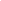 *Jedovatá lípaZápis z územní komise RM České Budějovice ze dne 14. 9. 2016 Bod č. 2. /d)Na upozornění p. Tomáše Hauera RNDr.  Ph. D. dodáváme, že „jedovatá lípa“ (Syn.: Tilia argentea DC. , Tilia petiolata DC., Tilia tomentosa subsp. petioalaris Soó
Česká jména: lípa plstnatá (Dostál 1950), lípa stříbrná (Kubát 2002)nehodí se k pití čajů na rozdíl od lípy srdčité..Tilia argentea DC. „..Vysazovaná jako okrasná, především v teplejších oblastech, dekorativní díky šedobílé barvě rubu listu. Dobře snáší sucho i znečištěné ovzduší, proto se vysazuje ve městech, roste rychle, ale je krátkověká. Květy se nehodí ke sběru. O této lípě se traduje, že její nektar je jedovatý pro naše opylovače. Důvodem má být přítomnost cukru manóza, který je údajně pro hmyz jedovatý. Poslední výzkum ukazuje spíše na to, že v době, kdy kvete lípa stříbrná, není ve městech pro velké množství opylovačů dostatek dalších květů, takže ti následně hynou hlady z důvodu velké konkurence.“  http://botany.cz/cs/tilia-tomentosa/Otázka je,čím je vlastně přínosem na naše sídliště, když je tato lípa krátkověká a hmyz po ní hyne, občané ji snadno zamění s jinými druhy…(„ Lípa malolistá, též lípa srdčitá (Tilia cordata) ..Jako droga se užívá květ i s listenem (Flos tiliae).. Natrhané květy se suší a používají pro přípravu lipového čaje nebo kombinovaných léčivých směsí. Při sběru je třeba dát pozor na záměnu s lípou stříbrnou nebo lípou americkou, jejichž květy nemají žádané účinky. Záměna s lípou velkolistou či s jejím křížencem s lípou malolistou není na závadu.“ https://cs.wikipedia.org/wiki/L%C3%ADpa_malolist%C3%A1 )*Plné košeKritika na plné koše po celém sídlišti na firmu FCCPokud chceme mít pořádek na chodnících i přes absenci vík na koších, je zapotřebí koše častěji vyprazdňovat. Jsou stále přeplněné.*Vyvěšení pozvánek na setkání ÚK na ceduli v Mateřském centruJe stále malá informovanost o činnosti ÚK. Občané mají právo vědět, že se mohou na dění na sídlišti také podílet svými postřehy a upozorněními. Ne všichni mají možnost přes internetový portál města. Doporučení pozvánek na ÚK dávat i na veřejné cedule, jako to bylo možné i v minulosti.. (Vývěsní skříňky..výlepy..)Bod č. 3.Zkontrolovány zápisy z minulých let (2011-2014) z důvodu zjištění nedořešených věcí, které bude třeba znovu připomenout. *1. Hřiště: - V průběhu let se několikrát opakovala připomínka ke hřišti v ul. J. Bendy – jeho provedení bylo shledáno nevyhovující – ochranné sítě generují příliš silný hluk, v okolí je nepořádek, odpadky, exkrementy – bude provedena kontrola v jakém stavu se nyní hřiště nachází (termín do příští schůzky ÚS). - Mnohokrát se opakující požadavek na hřiště v Dubenské ulici – rezonující pletivo, v noci hřiště neuzamčeno – bude provedena kontrola v jakém stavu se nyní hřiště nachází (termín do příští schůzky ÚS). - Hřiště mezi ulicemi A. Barcala a M. Chlajna není oploceno. Problém trvá, rovněž ÚS č. 4 již na tuto skutečnost upozorňovala. - Pískoviště zřízené v rámci revitalizace mezi domy K. Chocholy č. 4 a č. 6 nevyhovuje platným hygienickým normám EU, není chráněno před psy. Problém trvá, rovněž ÚS č. 4 již na tuto skutečnost upozorňovala. *2. Zákaz vjezdu nebo sloupky a překážky - V roce 2014 upozorněno na zákaz vjezdu do části ulice M. Chlajna u školy Máj II a Máj I. není respektován. Žádost o zřízení mechanických překážek (sloupků) tak, aby automobily nemohly do této části ulice určené pro pěší vjíždět. *3. Silnice – ulice - Z roku 2012 trvá požadavek na odstranění ochranné stěny na křižovatce ulic M. Horákové – Dubenská u výjezdu z prodejny Billa. Stěna omezuje výhled do křižovatky a tím vznikají častější dopravní nehody. Problém trvá, rovněž ÚS č. 4 již na tuto skutečnost upozorňovala. Navrhujeme přijmout takové řešení, které pomůže výjezd od prodejny Billa zpřehlednit. Např. zrcadlo, nebo stěnu odstranit. *4. Chodníky Od roku 2014 trvá návrh na zřízení chodníků pro chodce v blízkosti podchodu pod ulice *5. Parkovací místa - Od roku 2012 se opakuje požadavek na zvýšení počtu parkovacích míst. V zápisech je uváděno, že chybí cca 2 500 parkovacích míst. (pozn. Je možné, že po revitalizaci se nedostatek parkovacích míst snížil). V zápisech je navrhována výstavba parkovacích domů, je zmíněno, že s nimi bylo počítáno i v územním plánu města. Vzhledem k tomu, že deficit parkovacích míst stále trvá, navrhujeme se opět zaměřit na možnost výstavby parkovacích domů s dobrým zabezpečením, aby nedocházelo ke krádežím. *6. Bezpečnostní kamery - V zápise z roku 2013 je uveden požadavek na umístění kamery v Dubenské ulici u Billy. Bude provedena kontrola, zda byla kamera nainstalována (termín do příští schůzky ÚS). *7. Les Bor- Zápis z roku 2013 upozorňuje na špatný stav lesa Bor v majetku Města. Uvádí, že lesní cesty jsou rozježděné, na zemi leží větve, les je obtížně průchodný a neplní svoji funkci rekreačního zázemí. Byl zde dotaz: „Je snad jeho účel změněn na hospodářský les?“ Problém trvá, rovněž ÚS č. 4 již na tuto skutečnost upozorňovala. *8. Můstek přes potok v lese mezi ZŠ Máj II a Zavadilkou- Již zápis z roku 2013 dokazuje, že bylo žádáno o zřízení můstku přes potok v lese mezi ZŠ Máj II a Zavadilkou západně od Lišovského rybníka v sousedství Lanového centra Máj. Problém trvá, rovněž ÚS č. 4 již na tuto skutečnost opakovaně upozorňovala. *9. Lišovský rybník -  V roce 2012  se v zápisech uvádí, že Lišovský rybník má porušený přívod vody a rovněž se připravuje jeho vyčištění. K vyčištění dosud nedošlo, problém trvá, rovněž ÚS č. 4 několikrát uvedla požadavek na vyčištění rybníka. *10. Lavičky -  Navrhujeme u ZŠ Máj I. a Máj II. zpět dodat odstraněné lavičky (v místě původního hřiště Opavia) v „kvalitnějším“ provedení, aby byly trvanlivější. *11. Propojka ze sídl. Máj na sídl. Vltava -  Žádáme o urychlení výstavby komunikace ze sídliště Máj na sídliště Vltava z důvodů lepšího spojení našeho sídliště s městem, snížení hladiny hluku hlavně v okolí ulic E. Rošického a M. Horákové a urychlení spojení, jež bylo vždy špatné, ale od realizace vyhrazeného jízdního pruhu pro autobusy v ulici O. Nedbala u křižovatky s ulicí E. Rošického je již po většinu dne kritické. Stavbu komunikace považujeme za mimořádně důležitou. Připomínáme, že množství automobilů jedoucích z ulic K. Štěcha, K. Chocholy, ze Zavadilky a dalších vzdálenějších oblastí, které u „kasáren“ zahýbají směrem k Vltavě jsou denně stovky a toto množství řidičů by mohlo pohodlně projet přímo na Vltavu a samozřejmě zpět bez zbytečného zdržení a též bez obtěžování hlukem části sídliště, kterou by v případě nové komunikace míjeli. Propojovací komunikaci považujeme za důležitou a naše ÚS by se tím zabývat měla a měla by usilovat o urychlení výstavby. *12 Lanový park- Od 10. 4. 2012 je v zápisech ÚK sledována  aktivita  Lanového parku:V březnu 2012 povolali občané Zavadilky Městskou policii na dva muže, kteří v lese Bor (parcela č. 2061 / 620) montovali na stromy zařízení pro lanový park fy Progresiv s.r.o.  Později mělo být zjištěno, že předmětný les byl účelové převeden do správy fy Lesy a rybníky města Českých Budějovic s.r.o., který na tento pozemek následně uzavřel nájemní smlouvu na 10 let ve prospěch fy Progresiv údajně za nápadně výhodných podmínek (0,50 Kč/m2). Firma Progresiv poté údajně zahájila stavbu bez jakéhokoliv řízení pouze na základě ústního ujištění ze stavebního úřadu Magistrátu, že na tuto akci stavební řízení (resp. územní řízení) není potřeba. Na lokalitě došlo k pokácení cca 9 stromů, údajně na základě dohody pracovníka Lesy a rybníky města ČB a nám neznámého dendrologa.Dne 21. 3. 2012 byla podána stížnost na postup města ve věci umístění lanového parku spolu s peticí občanů Zavadilky, další stížnost byla podána 24. 3. 2012 spolu s peticí dalších občanů Zavadilky a sídliště Máj, 28. 3. 2012 proběhlo jednání na Stavebním úřadě magistrátu, kde byla občany nahlášena nepovolená stavba a Stavební úřad slíbil záležitost prošetřit.Náměstkyně Popelová na přímý dotaz uvedla, že jednatel fy Progresiv p. Hintnaus je jejím bývalým externím poradcem.Přítomní občané konstatovali, že ačkoliv věc trvá již rok a k projektu existuje technická zpráva, nikdo je o věci neinformoval. Předmětný pozemek je intenzivně využíván k průchodu mezi Zavadilkou a Májem, chodí sem celé třídy dětí ze ZŠ Máj a školek, navíc plní funkci biokoridoru mezi lesem Bor a Lišovským rybníkem. Umístění lanového parku do tohoto exponovaného místa je naprosto nevhodné.V roce 2012 bylo požadováno ÚK RM ČB č. 2:Radu města o zrušení souhlasu k umístění Lanového parku Máj na parcelu č. 2061/620 a jeho přemístění na jinou lokalitu, například na území bývalých kasáren Čtyři Dvory, kde se připravuje stavba několika různých hřišť (nový park Čtyři Dvory).  Radu města, aby nařídila jednateli společnosti Lesy a rybníky města ČB Josefu Schořovi zveřejnit plný text smlouvy o pronájmu parcely č. 2061/620 firmě Progresiv s.r.o. a také plný text dendrologického posudku stromů, poražených na této parcele v roce 2012.“Na základě jednoznačného požadavku dotčené veřejnosti žádáme Radu města o vyjádření k umístění Lanového parku Máj na parcelu č. 2061/620. V roce 2013 ÚK RM ČB č. 2:Lanový park Máj údajně požádal Město o 300 000,- Kč dotaci. Během roku byla z lesa      odstraněna černá stavba, kterou tam provozovatel nelegálně umístil.Provozovatel lanového parku Máj (fy. Outdoor activities/Progressiv) obdržel dle informace pí Hajerové dotaci z dotačního programu cestovního ruchu v řádu 200 tisíc Kč. Žádána RM o sdělení, kdy a kým byla tato dotace schválena a z jakého důvodu. V tomto případě není patrný žádný veřejný zájem.Žádána RM o vyjasnění podmínek nájemní smlouvy na část lesa Bor provozovateli lanového centra Máj. RM údajně odsouhlasila pronájem pouze části pozemku, ale nájemní smlouva zní na pozemek celý. Upozornění na nedodržování provozního řádu „Lanového centra“. Před rokem, až rokem a půl podána Městu petice a občané se zúčastnili jednání zastupitelstva. Viz v minulosti též podnět z dubna 2012.Upozornění na čerpání dotací, i když byl přislíben opak, což je v rozporu s prohlášením Rady města, provozovatele lanového centra i se smlouvou. Viz odd.3 – Podmínky pronájmu, bod 1.Upozornění na projednání bodu (viz zápis UK2 ze září 2013), na rozpory a všechny výhrady vznesené v minulosti. UK2 doporučuje řešit celý problém právní cestou.Smlouva o podnájmu mezi firmami Lesy a rybníky města českých budějovic s.r.o. a Lanový park Máj (Progresiv s.r.o.) odporuje příslušnému usnesení RM, které povoluje pronájem cca 19,5 tisíce m2, zatímco smlouva zní na téměř 30 tisíc m2. Vyzýváme RM k prošetření této skutečnosti s ohledem na možné neoprávněné nakládání s majetkem města a porušování povinností při správě cizího majetku.Roztřepené kovové trny v počtu 3. kusů jsou tam do dnešního dne ode dne spuštění provozu neustále.. Tedy i oprávněné obavy o bezpečnost uživatelů lesa.

Také o novém označení dalších 50 stromů není orgánu státní správy lesů nic známo. 

Upozorňujeme, že vozidlo, pokud TRVALE STOJÍ NA POZEMKU, MÁ CHARAKTER STAVBY  ( ÚK RM ČB č. 4.  září 2016).Povolování dřevěných konstrukcí na stromech bylo až na opakované upozornění občanů a též na absenci netkané textilie pod dřevěnými konstrukcemi, byly dodávány také  až dodatečně, v rozporu se sliby zřizovatele LP.Celá dokumentace: https://www.facebook.com/notes/monika-%C5%A1t%C3%BDfalov%C3%A1/lanov%C3%BD-park-m%C3%A1j-%C4%8Desk%C3%A9-bud%C4%9Bjovice/10203357183829815Problematika rozporuplného LP byla přednesena v červenci 2016 panu primátorovi Ing. Jiřímu Svobodovi s příslibem, že se seznámí se smlouvami LP, a s výsledkem nás v rámci ÚK seznámí.ÚK a předseda územního výboru, Mgr. Ivan Nadberežný, byli se souhlasem p. Ing. Petráška seznámeni se závěry Krajského úřadu Jihočeského kraje, odboru regionálního rozvoje, územního plánování, oddělení stavebního řádu a investic ze dne 7. 2. 2013., Stavebního úřadu ze dne 28. 3. 2012., 24. 3. 2013.RM ČB nedala během působnosti LP v letech 2012 – 2014 žádné písemné prohlášení na připomínky občanů prezentovanými ÚK.Bod č. 4.Vyhodnocení podnětů RMVyhodnocení smluv Lanového parkuPříští zasedání ÚK bude 2. 11. 2016 Zapsala Monika Štýfalová